Муниципальное бюджетное дошкольное образовательное учреждение «Детский сад «Сказка».Краткосрочный проект по рисованию  «Карусель сказок»для детей подготовительной группы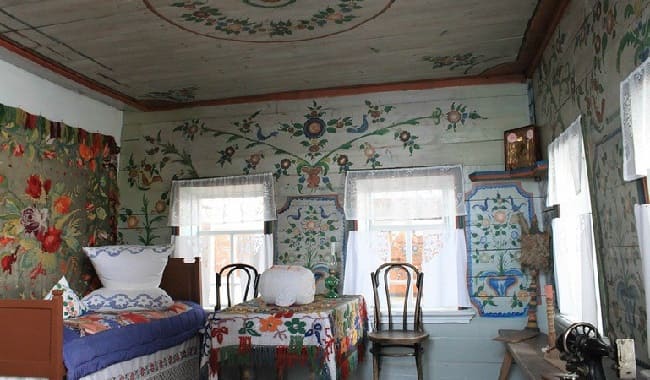 Автор-составитель: педагог дополнительного образования высшей квалификационной категории Белоусова Л.Г.Автор-составитель психологического сопровождения: педагог-психолог Абаскалова Ю.А.Продолжительность проекта: краткосрочный (1 месяц).Вид проекта: информационно – творческий.Участники проекта (взрослые, дети): дети подготовительных групп, педагог по изобразительной деятельности, воспитатели групп.Возраст: дети 6-7 лет.Область: Художественно-эстетическое развитие.Интеграция областей: социально-коммуникативное развитие, познавательное развитие, речевое развитие.Цель: Приобщение детей к культурному достоянию родного края через ознакомление с урало-сибирской росписью (региональным компонентом).Задачи для детей: совершенствовать представления о русских народных сказках;познакомить с основными мотивами урало-сибирской росписи и её применением для декоративного украшения рисунков; развивать творческие навыки, в овладении техникой свободной кистевой росписи двойного мазка;развивать творческие навыки, воображение, мелкую моторику рук.АктуальностьОсновой проекта являются русские народные сказки. Они появились на Руси давно и передавались из уст в уста, дожив до времён, когда возникла письменность. Мир сказок многогранен, а язык лёгок и понятен любому, особенно детям.    В наше время мало внимания уделяется знакомству детей с различными видами декоративно-прикладного искусства и народными традициями. А ведь именно занятия декоративно-прикладным искусством могут научить ребёнка воспринимать прекрасное и доброе, научат любоваться красотой.           Урало-сибирская роспись мастеров России (региональный компонент), с которой знакомятся дошкольники, способствует формированию гармоничной личности, учит видеть красоту в реальной действительности, развивает фантазию, воображение, изобразительность и технические навыки.     Мой опыт является актуальным, так как,  работая по программе детского сада, можно расширить как круг материалов и техник, так и технологий, не нарушая  логики программы. И именно такая форма работы даёт возможность развивать познавательную деятельность детей на принципе личностно-ориентированного подхода.   Мой опыт является актуальным, так как,  работая по программе детского сада можно расширить как круг материалов и техник, так и технологий, при этом, не нарушая  логики программы. И именно такая форма работы даёт возможность развивать познавательную деятельность детей на принципе личностно-ориентированного подхода.Материально-технические ресурсы:репродукции образцов декоративно-прикладного творчества;слайды и видеофильм об Урало-Сибирской росписи и соответствующее оборудование для их демонстрации;рисовальные принадлежности;альбомные листы.Предполагаемый продукт проекта:выставка рисунков детей по русским народным сказкам;календарь «Урало-сибирская роспись» на основе рисунков детей, декорированных элементами урало-сибирской росписи; плэйкаст «Карусель сказок» на основе детских рисунков, созданных во время проекта.Аннотация:   Проект «Карусель сказок» направлен на ознакомление детей с урало-сибирской росписью. Декоративная роспись Урала - одно из самобытнейших явлений русского народного искусства. Она включает в себя гармоничную и поразительную по своей цельности роспись бытовых вещей: берестяной посуды, деревянной утвари, металлических изделий и распространённый среди крестьянства обычай расписывать свои дома.   Проект заключает в себе большие потенциальные возможности всестороннего развития ребенка. Эти возможности могут быть реализованы тогда, когда дети будут постепенно овладевать данной деятельностью в соответствии с возрастными особенностями, будут получать от неё удовлетворение. Если же дети не почувствуют радости от созданного ими, процесс творчества не вызовет хорошего настроения. Задача педагога направлять творческий процесс детей.ЭТАПЫ РЕАЛИЗАЦИИ ПРОЕКТА1 этап: Подготовительный- Подготовка наглядных  пособий и раздаточного материала.- Создание презентаций, видеофрагментов для  познавательной деятельности  детей.2 этап: Основной- Проведение непосредственно образовательной деятельности по изучению урало-сибирской росписи, знакомство с историей её создания.- Практическая деятельность детей по созданию рисунков декорированных элементами по мотивам урало-сибирской росписи. 3 этап: Заключительный-  Выставка детских работ. - Презентация проекта.- Итог проекта – календарь на 2016 год, где будут использованы лучшие работы детей.  Организационные формы работы над проектом:Мотивирующее начало проекта:Сообщение о предстоящей проектной деятельности по изучению урало-сибирской росписи. Постановка задачи по приобщению к культуре своего края, формирование у детей интереса к теме. При помощи взрослых дети определяют ориентиры и составляют план действий. Они самостоятельно выбирают сказку по которой будут рисовать.Информационное обеспечение проектаВ первой половине 17 века за Уралом появились русские поселения, среди поселенцев были и разночинцы. Творчество, искусство были особенно близки этим людям, которые в тот час считались интеллигенцией.    Следствием этому стало явление под названием урало-сибирская роспись. О том, что это за направление, чем выделяется оно среди прочих народных ремесел, какие цвета, мотивы и узоры присущи уральской росписи, познакомлю во время проекта.   Из поселенцев особо выделялись маляры и красильщики, которые как профессионалы всегда ценились и были востребованы. Создавалась благоприятная почва для явления под названием урало-сибирская роспись по дереву   Особо прославился промысел росписью домов, домовая уральская роспись. Расписывали дома и снаружи, и внутри.  Преимущественно занимались этим мужчины, но и женщины могли помогать в непростом творческом деле. Порой над уральской росписью домов трудились целые династии. Красильщики (так называли мастеров) были желанными гостями в каждом поселении, встречали их радостно и тепло. Уральская роспись по дереву – это следующие особенности:один цвет для всей зелени;один цвет для группы цветов;один цвет для ягод;цвета в росписи контрастируют с цветом фона;разживка белая;черный цвет используется для приписок.   На деревянных разделочных досках горделиво вышагивают изящные пташки, собираются в аппетитные композиции сочные фрукты и ягоды, открываются миру пышные майские бутоны. Каждый элемент доски, подноса, деревянной посуды появляется, чтобы радовать, петь гимн жизни и прославлять талантливую руку простого русского человека.Мотивы, узоры в росписи   Интересно, что в каждом селе была своя специализация: в одном мастера расписывали коромысла, в другом - деревянные чаши, в третьем - прялки. Особенно востребованной стала роспись берестяных бураков. Самая популярная композиция - букет. Изобразительные мотивы уральской росписи преимущественно цветочные, но изображения птиц, зверей и людей в этом промысле тоже не редкость.    Были и сюжетные композиции с людьми, которые связаны с мечтами о лучшей жизни, о простых радостях.    При написании композиций в урало-сибирской росписи часто используется мастером двойной мазок. Если вы научитесь этому несложному техническому приёму, работы ваши будут яркими, интересными и красочными.    Для выполнения мазка понадобятся плоские и круглые кисти  (плоские кисти № 12 и № 7, круглая кисть № 3). Краски, которые вы используете, должны быть жидкие, поэтому возьмём гуашь. Берите яркие сочетания красок: так проще будет понять нюансы техники.Двойной мазок:Наберите на плоскую кисть два цвета краски (например, красный и оранжевый), на одну сторону – краску светлую, на другую - тёмную.Пробуйте, «набивайте руку». Мазок проводится непрерывным движением, поворачивая кисть в нужном направлении. В результате непрерывного движения получится объемный элемент - листок или лепесток.В центре элемент будет светлее, чем по его краям, но это не послойное рисование, а тот самый знаменитый двойной мазок.Наглядно увидеть, как выполняется двойной мазок, можно по видео. Видеопоказ двойного мазка.Не всегда получается такой мазок сразу. Пробуйте ещё и ещё раз. Без отточенного умения делать двойной мазок не получится.Дети на практике должны понять, что же такое урало-сибирская роспись. Они поэтапно учатся рисовать листья, лепестки, цветы и бутоны, затем цветочную композицию, а уже в конце животных и птиц.Урало-сибирская роспись – цветы(пошагово)1.Предварительно на листе намечаем, где у нас будут располагаться цветы. Набираем на плоскую кисть охру, а на один из краев – оранжевую краску. Рисуем закругленный лепесток.2.Лист бумаги придется поворачивать, чтобы соблюсти размеры и симметрию. У нас получится светлый цветок с оранжевыми краями. Переходы цвета, благодаря технологии двойного мазка будут максимально естественны. Таким образом, рисуется внешний круг цветка.3. Переходим к внутреннему кругу. Круглой кистью между двумя лепестками точно такими же красками рисуем внутренний круг, он поменьше. Элементы внутреннего круга перекроют недостатки и неровности первого круга. Прямо на глаза цветок будет становиться объемным. По мере необходимости добавляйте краску на кисть.4. Настало время сделать сердцевину цветка. На круглую кисть набираем все те же 2 краски, прорисовываем округлый элемент.5. Переходим к следующему цветку. Его рисуют плоской кистью № 7. Краски используются тех же цветов. Рисуете так же, как и первый цветок, только размер этого цветка будет чуть больше.6. Берем новые цвета на кисть – красный и коричневый. Все тем же двойным мазком справа от первого цветка рисуем круг (одним безотрывным движением). Делаем второй круг, симметрично. Вот и все, с основой вы разобрались, технику двойного мазка освоили.   Сделайте несколько урало-сибирских цветов, попробуйте другие сочетания красок. После этого рисунки можно оживлять другими элементами: листочками, припиской. Более тонкая работа заключается в прорисовывании приписок и травок, но это как венец творчества, тот самый изящный финальный штрих.   Искусство росписи не стоит на месте. Мастера из творческих династий, художники, которые считают своим долго сохранять самобытное творчество, дают народной росписи возможность остаться, продолжиться, найти отклик у современного зрителя.Источники: 1.https://www.maam.ru/detskijsad/proekt-volshebnye-uzory-urala-znakomstvo-s-uralo-sibirskoi-rospisyu.html2. https://masteridelo.ru/remeslo/rukodelie-i-tvorchestvo/rospis/istoriya-i-osnovy-uralo-sibirskoj-rospisi.html3.http://artgryada.ru/%D1%83%D1%80%D0%B0%D0%BB%D0%BE-%D1%81%D0%B8%D0%B1%D0%B8%D1%80%D1%81%D0%BA%D0%B0%D1%8F-%D1%80%D0%BE%D1%81%D0%BF%D0%B8%D1%81%D1%8C/РЕЗУЛЬТАТ ПРОЕКТАПедагог изодеятельности: Дети различают элементы урало-сибирской росписи; владеют разнообразными приемами рисования элементов урало-сибирской росписи; эмоционально и творчески активны; знают русские народные сказки. На основе детских рисунков по русским народным сказкам выпустили календарь. Интересная особенность: рисунки украшены элементами, выполненными по мотивам урало-сибирской росписи.  Участники проекта глубже узнали об истории урало-сибирской росписи  и сами побыли мастерами декоративно-прикладного творчества Сибири.   На протяжении всего проекта дети были эмоционально и творчески активны. От просмотра плэйкаста дети получили приятные эмоции, увидев на экране свои творения.Педагог-психолог:Сопоставляя результаты итоговой диагностики с первичными результатами по данной методике исследования, отмечается положительная динамика педагогических воздействий по художественно-эстетическому развитию в рамках краткосрочного проекта «Карусель сказок».